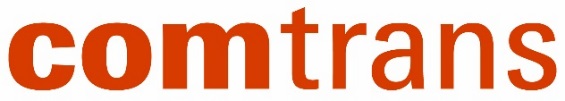 ПРЕСС РЕЛИЗ                                                                                                9 ноября, 2020                                                                                                                           Международная выставка коммерческих автомобилей
 06 - 11 сентября 2021
 МВЦ «Крокус Экспо», Павильон № 3
 www.comtransexpo.ruСпециальная и строительная автотехника на выставке COMTRANS 2021Каждые два года почти 20 000 руководителей и специалистов компаний – владельцев и операторов парков коммерческих автомобилей - съезжаются в Москву на крупнейшую в России и Восточной Европе выставку автомобильной техники COMTRANS.Среди посетителей выставки традиционно высок байерский интерес к седельным тягачам и трейлерам, среднетоннажным грузовикам, LCV и автобусам.Вместе с тем, организаторы выставки, и ее участники отмечают растущий последние три года рост посетительского интереса к специальной и строительной автотехнике.Согласно данным COMTRANS 2019, 34% всей посетительской аудитории  проявили профессиональную заинтересованность в такой продукции, а это почти 5 тысяч потенциальных заказчиков для производителей – участников выставки.В связи с этим, COMTRANS объявляет специальную программу, стимулирующую участников выставлять на своих стендах не только традиционные для COMTRANS модели грузовиков и фургонов, но и как можно больше единиц специальной и строительной автотехники.Объявленная программа предоставит участникам как дополнительные возможности усилить позиции своего бренда на рынке, так и получить новых клиентов и увеличить продажи специальных моделей автомобилей, используемых в строительстве, ЖКХ и других индустриальных секторах.Со своей стороны, организаторы COMTRANS в 2021 году расширят географическую и тематическую избирательность рекламной кампании по привлечению профессиональных посетителей, уделив дополнительное внимание приглашению на выставку владельцев и операторов парков строительной и специальной автотехники из крупнейших регионов и городов России.Объявленная программа позволит расширять профильную посетительскую аудиторию COMTRANS, сделать экспозиции участников еще более интересными для байеров и, в целом, укрепить лидирующую позицию выставки как основного профессионального мероприятия для предприятий и специалистов автомобильной и транспортной отраслей Российской Федерации и ближайшего зарубежья.О выставкеCOMTRANS – крупнейшая в России и Восточной Европе выставка коммерческих автомобилей, включена в официальный календарь автомобильных выставок Международной организации автопроизводителей (OICA). COMTRANS традиционно проходит при поддержке Министерства Промышленности и торговли Российской Федерации, Министерства Энергетики Российской Федерации, Министерства Транспорта Российской Федерации, Департамента транспорта и развития дорожно-транспортной инфраструктуры г. Москвы, Ассоциации Европейского Бизнеса (AEB), Транспортной Ассоциации Московской Агломерации (ТАМА), Международного союза автомобильного транспорта (IRU). В рамках выставки проходит масштабная программа деловых мероприятий на площадке COMTRANS Arena, спикерами и модераторами программы выступают ведущие эксперты автомобильной индустрии и транспортной отрасли, руководители компаний-производителей, представители Министерства промышленности и торговли, Министерства транспорта и других государственных организаций. На COMTRANS Arena также пройдет торжественная церемония награждения победителей одного из самых престижных конкурсов автомобильной индустрии -  «Лучший коммерческий автомобиль года в России».Генеральный информационный партнер выставки COMTRANS - специализированный журнал «Коммерческий транспорт», www.ktmagazine.ruОрганизаторы:Компания ITEMF Expo — совместное предприятие, созданная двумя крупнейшими международными выставочными организаторами - Мессе Франкфурт и Хайв Групп, в целях проведения выставок для автомобильной промышленности.В портфель компании входят выставки COMTRANS, MIMS Automechanika Moscow, Busworld Russia, конференция IMAF.НП «ОАР» – Некоммерческое партнерство «Объединение Автопроизводителей России» создано в 2003 году по инициативе ведущих российских производителей автомобилей. НП «ОАР» является членом Международной организации производителей автомобилей (OICA) www.oar-info.ru